Педагог без любви к ребёнку – всё равно, что певец без голоса, музыкант без слуха, живописец без чувства цвета. Недаром все великие педагоги, мечтая о школе радости, создавая её, безмерно любили детей!«Наша забота – Любовь к детям!»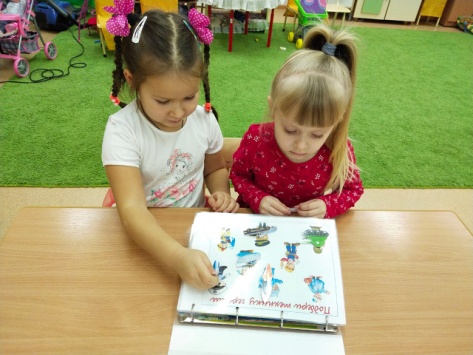 Муниципальное автономное дошкольное образовательное учреждение  «Детский сад № 267» (МАДОУ «Детский сад № 267»)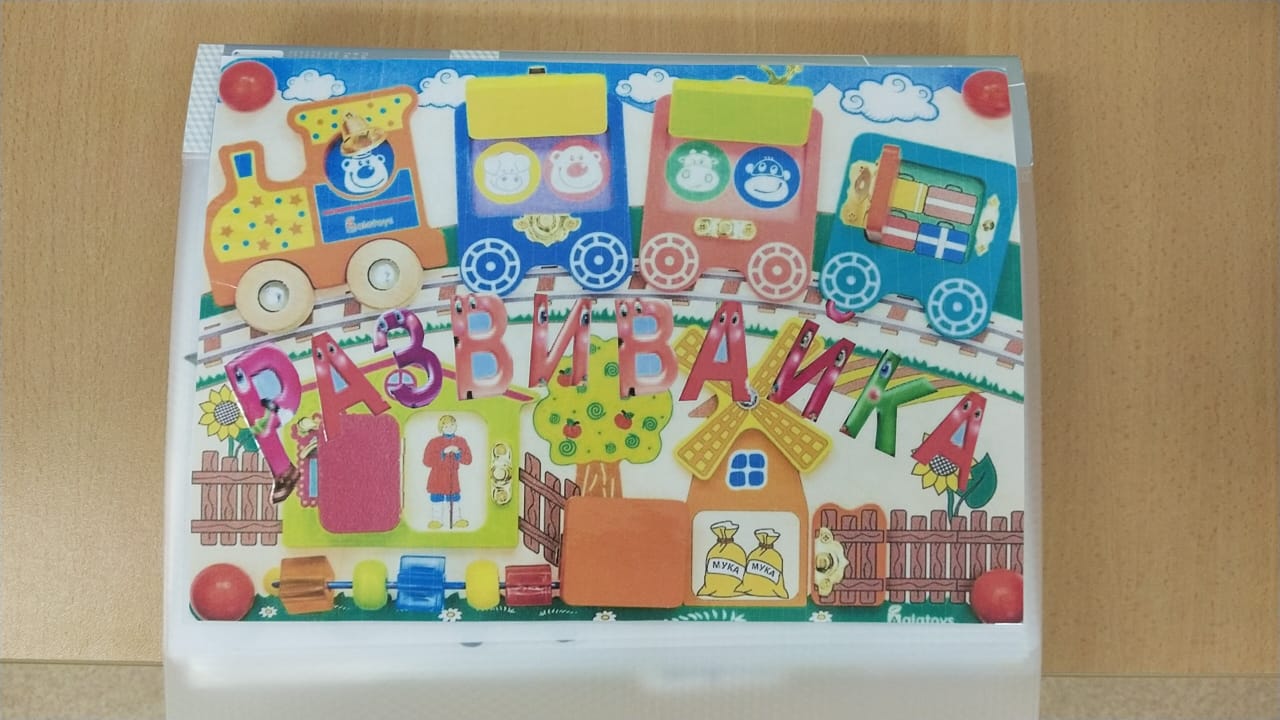                                        Выполнила: Пономарь И. А.г. Барнаул 2020 г.ЧТО ЖЕ ТАКОЕ ЛЭПБУК?ЗАЧЕМ ОН НУЖЕН?ЧЕМ ОН ХОРОШ И ИНТЕРЕСЕН НАМ КАК ПЕДАГОГАМ И НАШИМ ДЕТЯМ?Лэпбук тематическая или интерактивная папка, то есть самодельная бумажная книжка с кармашками, дверками, окошками, подвижными деталями, которые ребёнок может доставать, перекладывать и складывать по своему усмотрению, таким образом, в игровой форме запоминает или закрепляет пройденный материал.В Америке лэпбуки получили свое широкое распространение и стали столь популярны за счет домашнего образования. 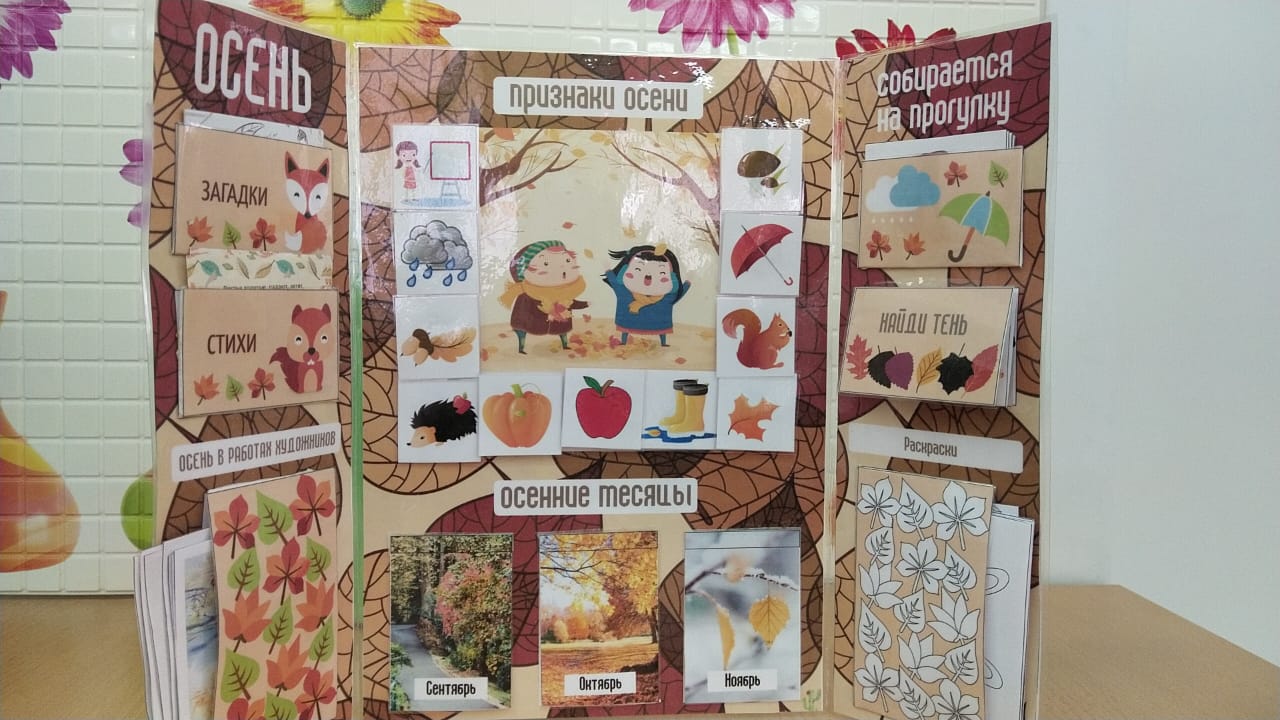 При таком обучении лэпбуки являются финальным этапом изучения определенной темы.ЛЕПБУК ДОЛЖЕН ОТВЕЧАТЬ ТРЕБОВАНИЯМ ФГОС ДО К ПРЕДМЕТНО – РАЗВИВАЮЩЕЙ СРЕДЕ?1. Информативность. Информация, содержащаяся в лэпбуке, должна быть понятна ребёнка.2. Прочность. Учитывая, что с ним будут заниматься дети, то он должен быть достаточно крепким.3. Эстетичность. Лэпбук должен быть оформлен аккуратно, красиво, чтобы у ребёнка появилось желание взять его в руки. Таким образом, лэпбук будет являться средством художественно-эстетического развития ребёнка.4. Вариативность. Желательно иметь несколько вариантов использования каждой его части.5. Доступность. Его структура и содержание доступно для детей дошкольного возраста. Взяв, лэпбук в руки, ребёнок должен самостоятельно выбрать, что ему интересно, как с этим обращаться. 6.Полифункциональность.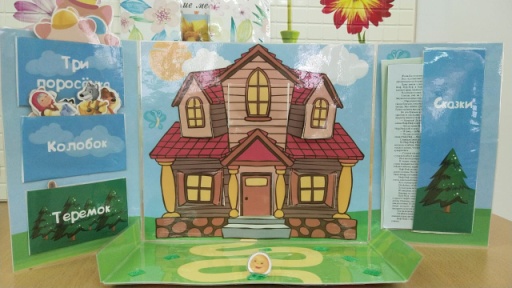 В ЧЕМ ЖЕ ПРЕИМУЩЕСТВО ОБУЧЕНИЯ С ЛЭПБУКОМ?-  Прививает  детям любовь к обучению; - Активизирует у детей интерес к познавательной деятельности; -  Развивает креативность и творческое мышление; -  Позволяет самостоятельно собирать нужную информацию;- Помогает разнообразить занятия, совместную деятельность со взрослым;- Способствует творческой самореализации педагога.И в итоге вся работа, если родители будут делать её с детьми, объединит всю семью для увлекательного и полезного занятия. Ваш лэпбук будет по своему уникален!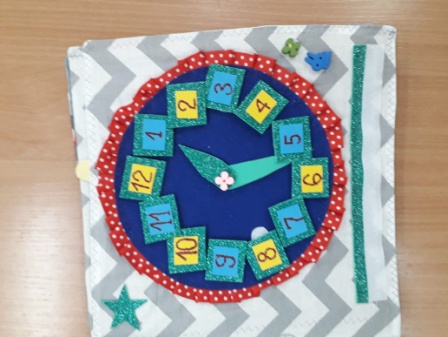 Варианты лепбуков могут быть разные!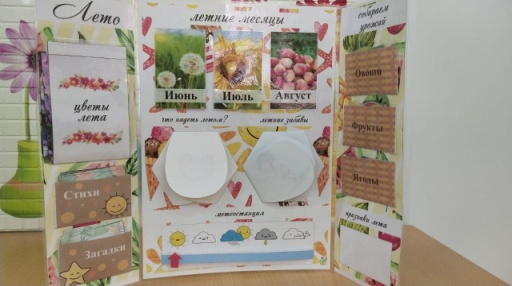 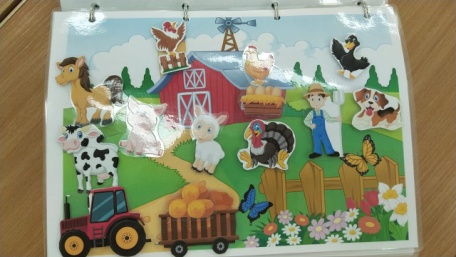 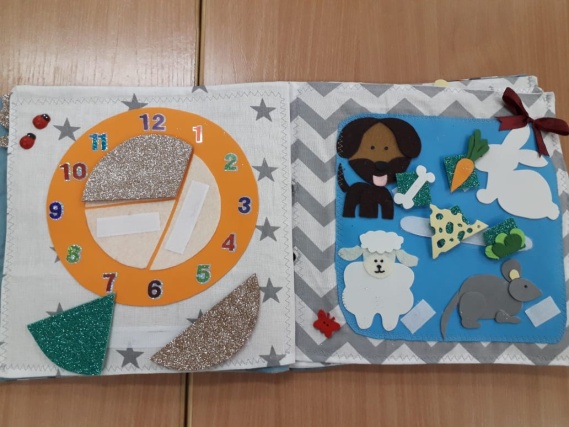 